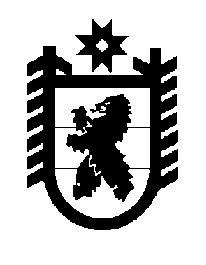 Российская Федерация Республика Карелия    ПРАВИТЕЛЬСТВО РЕСПУБЛИКИ КАРЕЛИЯПОСТАНОВЛЕНИЕот 26 июня 2012 года № 196-Пг. Петрозаводск О внесении изменений в постановление Правительства Республики Карелия от 23 июля 2010 года № 147-ППравительство Республики Карелия п о с т а н о в л я е т:1. Внести прилагаемые изменения в Региональную адресную программу по переселению граждан из аварийного жилищного фонда с учетом необходимости развития малоэтажного жилищного строительства на 2010 год, утвержденную постановлением Правительства Республики Карелия от 23 июля 2010 года № 147-П (далее – Программа) (Собрание законодательства Республики Карелия, 2010, № 7, ст.850; 2011, № 3, ст.323; № 7, ст.1066; Карелия, 2012, 17 апреля).2. Контроль за возвратом целевых бюджетных средств муниципальными образованиями, исключенными из состава участников Программы, возложить на Министерство строительства Республики Карелия.            Глава Республики  Карелия                                                            А.П. ХудилайненПриложение к постановлениюПравительства Республики Карелияот  26 июня 2012 года № 196-П    Изменения, которые вносятся в Региональную адресную программу по переселению граждан из аварийного жилищного фонда с учетом необходимости развития малоэтажного жилищного строительства на 2010 год1. В паспорте Региональной адресной программы по переселению граждан из аварийного жилищного фонда с учетом необходимости развития малоэтажного жилищного строительства на 2010 год (далее – Программа):1) в строке «Исполнители Программы» исключить слова «администрация Пудожского городского поселения; администрация Рыборецкого вепсского сельского поселения; администрация Медвежьегорского городского поселения;»;2) строки «Важнейшие целевые индикаторы и основные показатели Программы», «Объемы и источники финансирования Программы» и «Ожидаемые конечные результаты реализации Программы» изложить в следующей редакции:2. В разделе II Программы «Содержание проблемы и обоснование ее решения программными методами»:1) в абзаце шестом слова «следующие 8» заменить словами «следующие 5»;2) абзацы девятый, двенадцатый и четырнадцатый исключить.3. В разделе IV Программы «Ресурсное обеспечение Программы»:1) таблицу «Объем ресурсного обеспечения Программы» изложить в следующей редакции:«Объем ресурсного обеспечения Программы(рублей)2) абзацы пятнадцатый, восемнадцатый и двадцатый исключить.4. В разделе VI Программы «Оценка социально-экономической эффективности реализации Программы»:1) в абзаце шестом цифры «6255,36» заменить цифрами «4581,1»;2) абзац девятый  изложить в следующей редакции:«- количество расселяемых аварийных жилых домов – 29, в которых подлежит расселению в рамках Программы 3545,3 кв. метра общей площади жилых помещений. На расселение 1035,8 (4581,1-3545,3) кв. метра общей площади жилых помещений в аварийных многоквартирных домах не требуется финансирование в рамках Программы ввиду отсутствия прописанных граждан;»;3) абзац десятый  изложить в следующей редакции:«количество граждан, переселенных из аварийных жилых домов, –             90 семей/ 220 человек».5. Приложение № 1 к Программе изложить в следующей редакции:«Приложение № 1 к ПрограммеПеречень аварийных многоквартирных домов6. Приложение № 2 к Программе изложить в следующей редакции:«Приложение № 2  к ПрограммеПланируемые показатели выполнения Программы7. Приложение № 3 к Программе изложить в следующей редакции:«Приложение № 3 к ПрограммеПЕРЕЧЕНЬ МЕРОПРИЯТИЙпо финансированию работ по формированию земельных участков и проведению государственного кадастрового учета таких земельных участков, а также обеспечению таких земельных участков объектами инженерной инфраструктуры в рамках реализации Программы«Важнейшие целевые  
индикаторы и основные          
показатели Программы- расселение 29 аварийных жилых домов, общая        
площадь жилых помещений в которых составляет        
4581,1 кв. метра, в том числе расселяемая площадь  
жилых помещений – 3545,3 кв. метраОбъемы и источники 
финансирования      
Программы          - объем финансирования Программы составит           
107227500 рублей,                                   
из них:                                             
104610960 рублей – на переселение граждан из аварийного жилищного фонда, в том числе: 96298790 рублей – средства Фонда,  4755607 рублей – средства бюджета Республики Карелия на долевое финансирование,  2738223 рубля – средства местных бюджетов на долевое финансирование,  818340 рублей – средства местных бюджетов на покрытие разницы превышения площадей жилых помещений;                                          
2616540 рублей – на формирование земельных участков и обеспечение объектами инженерной инфраструктуры, в том числе:                                        
2379694 рубля – средства Фонда,  94034 рубля – средства бюджета Республики Карелия на долевое финансирование,                          
91152 рубля – средства местных бюджетов на долевое финансирование,  51660 рублей – дополнительные средства местных бюджетовОжидаемые конечные 
результаты          
реализации Программы- обеспечение органами местного самоуправления      
безопасных и комфортных условий проживания граждан; 
переселение из аварийного жилья 90 семей / 220 человек;                                        
снос 29 многоквартирных домов, признанных аварийными в связи с физическим износом».Этапы реализацииВсегоСредства ФондаСредства бюджета Республики КарелияСредства бюджетов муниципальных образованийСредства бюджетов муниципальных образованийЭтапы реализацииВсегоСредства ФондаСредства бюджета Республики Карелияна долевое финансиро-ваниедополнитель-ные средства (в том числе на покрытие разницы превышения площадей жилых помещений)123456Переселение из аварийного жилищного фонда104610960,0096298790,004755607,002738223,00818340,00Формирование земельных участ-ков и обеспечение их объектами инженерной инфраструктуры, всего, в том числе2616540,002379694,0094034,0091152,0051660,00Сортавальское городское поселение2566620,002333378,0090791,0090791,0051660,00Шелтозерское вепсское сельское поселение49920,0046316,003243,00361,000,00123456Всего107227500,0098678484,004849641,002829375,00870000,00в том числе подлежит освоениюв 2011-2012 годах98583392,0091370494,003559172,003653726,00870000,00»;№ п/пАдрес
МКДДокумент,
подтверждающий
признание МКД
аварийнымДокумент,
подтверждающий
признание МКД
аварийнымПланируемая дата  окончания
переселенияПланируемая дата сноса МКДЧисло жителей всегоЧисло жителей, планируемых
 к переселениюОбщая площадь жилых
помещений МКДРасселяемая площадь жилых
помещенийКоличество расселяемых помещенийСтоимость переселения гражданСтоимость переселения гражданСтоимость переселения гражданСтоимость переселения гражданСтои-мость 1 кв.м (норма-тивная)Дополнительные источники
финансирования№ п/пАдрес
МКДДокумент,
подтверждающий
признание МКД
аварийнымДокумент,
подтверждающий
признание МКД
аварийнымПланируемая дата  окончания
переселенияПланируемая дата сноса МКДЧисло жителей всегоЧисло жителей, планируемых
 к переселениюОбщая площадь жилых
помещений МКДРасселяемая площадь жилых
помещенийКоличество расселяемых помещенийвсегов том числев том числев том числеСтои-мость 1 кв.м (норма-тивная)Дополнительные источники
финансирования№ п/пАдрес
МКДномердатаПланируемая дата  окончания
переселенияПланируемая дата сноса МКДЧисло жителей всегоЧисло жителей, планируемых
 к переселениюОбщая площадь жилых
помещений МКДРасселяемая площадь жилых
помещенийКоличество расселяемых помещенийвсегоза счет средств
Фондаза счет средств
бюджета Республики Карелияза счет средств
местного бюджетаСтои-мость 1 кв.м (норма-тивная)Дополнительные источники
финансирования№ п/пАдрес
МКДномердатаПланируемая дата  окончания
переселенияПланируемая дата сноса МКДчело-векчело-веккв.мкв.мединицрублейрублейрублейрублейрублей/1 кв.мрублей1234567891011121314151617Итого по Республике КарелияИтого по Республике КарелияХХХХ2202204581,13545,390103792620,0096298790,004755607,002738223,00-818340,00Итого по Сортавальскому городскому поселению        Итого по Сортавальскому городскому поселению        XXХX2727601,4399,2119461040,008777953,00341543,00341544,00-194340,001.г. Сортавала, ул. Западная, д.4г        акт б/н13.02.20022.20122.201266151,294,632242020,002080146,0080937,0080937,0023700,00194340,002.г. Сортавала, ул. Западная, д.6г        акт б/н15.02.20022.20122.20121414150,1150,143557370,003300528,00128421,00128421,0023700,000,003.г. Сортавала, ул. Западная, д.6д        акт б/н14.02.20022.20122.201266151,0117,332780010,002579293,00100358,00100359,0023700,000,004.г. Сортавала, ул. Западная, д.6е        акт б/н14.02.20022.20122.201211149,137,21881640,00817 986,0031 827,0031 827,0023700,000,00Итого по Сегежскому городскому поселению        Итого по Сегежскому городскому поселению        XXXX63631715,7986,53029593500,0027456849,001068325,001068326,00-624000,005.г. Сегежа, ул. 13 Съезд ВЛКСМ, д.28, корп. а      акт б/н16.03.20012.20122.20122289,344,211326000,001230262,0047869,0047869,0030000,000,006.г. Сегежа, ул. Полевая, д.6         акт б/н16.03.20012.20122.201255392,7103,723109500,002884994,00112253,00112253,0030000,000,007.г. Сегежа, ул. Полевая, д.10        акт б/н16.03.20012.20122.20121616324,1238,067140000,006624492,00257754,00257754,0030000,00624000,0012345678910111213141516178.г. Сегежа, ул. Выгозерская набережная, д.34   акт б/н16.03.20012.20122.20122255,155,121653000,001533653,0059674,0059673,0030000,000,009.г. Сегежа, ул. Выгозерская набережная, д.37   акт б/н16.03.20012.20122.20124455,235,511065000,00988108,0038446,0038446,0030000,000,0010.г. Сегежа, ул. Выгозерская набережная, д.44   акт б/н16.03.20012.20122.20123338,438,421152000,001068826,0041 587,0041 587,0030 000,000,0011.г. Сегежа, ул. Выгозерская набережная, д.51акт б/н16.03.20012.20122.20121184,821,21636000,00590080,0022960,0022960,0030000,000,0012.г. Сегежа, ул. Песочная, д.22        акт б/н16.03.20012.20122.20128893,493,442802000,002599696,00101152,00101152,0030000,000,0013.г. Сегежа, ул. Комсомольская, д.20акт б/н16.03.20012.20122.20121150,830,91927000,00860070,0033465,0033465,0030000,000,0014.г. Сегежа, ул. Пушкина, д.7         акт б/н16.03.20012.20122.20122244,744,721341000,001244180,0048410,0048410,0030000,000,0015.г. Сегежа, ул. Пушкина, д.9         акт б/н16.03.20012.20122.20121145,219,81594000,00551112,0021444,0021444,0030000,000,0016.г. Сегежа, ул. Пушкина, д.12        акт б/н16.03.20012.20122.20122252,332,61978000,00907388,0035306,0035306,0030000,000,0017.г. Сегежа, ул. Пушкина, д.14        акт б/н16.03.20012.20122.20121168,633,811014000,00940789,0036605,0036606,0030000,000,0018.г. Сегежа, ул. Пушкина, д.18        акт б/н16.03.20012.20122.20124464,032,21966000,00896256,0034872,0034872,0030000,000,0019.г. Сегежа, ул. Пушкина, д.21        акт б/н16.03.20012.20122.201222117,157,021710000,001586538,0061731,0061731,0030000,000,0020.г. Сегежа, ул. Лесокультурная, д.5акт б/н16.03.20012.20122.201299140,0106,023180000,002950405,00114797,00114798,0030000,000,00Итого по Рабочеостровскому сельскому поселению        Итого по Рабочеостровскому сельскому поселению        XXXX4646937,5833,11724993000,0023188505,001624045,00180450,00-0,0021.пос. Рабочеостровск, ул. Октябрьская, д.1   заключе-ние № 1-0627.11.20062.20122.20123535684,8684,81220544000,0019060723,001334950,00148327,0030000,000,0022.пос. Рабочеостровск, ул. Октябрьская, д.5заключе-ние № 2-0627.11.20062.20122.20122264,364,321929000,001789726,00125346,0013928,0030000,000,0023.пос. Рабочеостровск, ул. Октябрьская, д.6   заключе-ние № 3-0627.11.20062.20122.20126649,549,521485000,001377783,0096495,0010722,0030000,000,00123456789101112131415161724.пос. Рабочеостровск, ул. Комсомольская, д.35заключе-ние № 4-0627.11.20062.20122.201233138,934,511035000,00960273,0067254,007473,0030000,000,00Итого по Кемскому городскому поселению        Итого по Кемскому городскому поселению        XXXX6666993,7993,72429811000,0027658644,001076177,001076179,00-0,0025.г. Кемь, ул. Гидро-строителей, д.17        заключе-ние № 1823.11.20062.20122.20122626378,4378,4811352000,0010532385,00409807,00409808,0030000,000,0026.г. Кемь, ул. Гидрострои-телей, д.23        заключе-ние № 22823.11.20062.20122.20122626376,1376,1811283000,0010468367,00407316,00407317,0030000,000,0027.г. Кемь, ул. Ленина, д.25        заключе-ние б/н23.11.20062.20122.201299156,0156,044680000,004342104,00168948,00168948,0030000,000,0028.г. Кемь, ул. 2-й Пятилетки, д.21        заключе-ние № 223.11.20062.20122.20125583,283,242496000,002315788,0090106,0090106,0030000,000,00Итого по Шелтозерскому вепсскому сельскому поселению          Итого по Шелтозерскому вепсскому сельскому поселению          XXXX1818332,8332,889934080,009216839,00645517,0071724,00-0,0029.с. Шелтозеро, ул. Молодежная, д.5    заключе-ние № 620.06.20062.20122.20121818332,8332,889934080,009216839,00645517,0071724,0029850,000,00».№ п/пНаименование муниципального образованияРасселенная площадьРасселенная площадьРасселенная площадьРасселенная площадьРасселенная площадьКоличество расселенных помещенийКоличество расселенных помещенийКоличество расселенных помещенийКоличество расселенных помещенийКоличество расселенных помещенийКоличество переселенных жителейКоличество переселенных жителейКоличество переселенных жителейКоличество переселенных жителейКоличество переселенных жителей№ п/пНаименование муниципального образованияI
квар-талII
квар-талIII
квар-талIV
квар-талвсего по
годуI
квар-талII
квар-талIII
квар-талIV
квар-талвсего по
годуI
квар-талII
квар-талIII
квар-талIV
квар-талвсего по
году№ п/пНаименование муниципального образованиякв.мкв.мкв.мкв.мкв.мединицединицединицединицединицчеловекчеловекчеловекчеловекчеловек12345678910111213141516172012 годв целом по Республике Карелия03545,3003545,309000900220002201.Сортавальское городское поселение 0399,200399,2011001102700272.Сегежское городское поселение 0986,500986,5030003006300633.Рабочеостровское сельское поселение0833,100833,1017001704600464.Кемское городское поселение 0993,700993,7024002406600665.Шелтозерское вепсское сельское поселение 0332,800332,8080080180018».№
п/пЗемельный участок, на который используются неизрасходованные средстваЗемельный участок, на который используются неизрасходованные средстваЗемельный участок, на который используются неизрасходованные средстваПодготовка земельных участков под строительство             
малоэтажного жильяПодготовка земельных участков под строительство             
малоэтажного жильяПодготовка земельных участков под строительство             
малоэтажного жильяПодготовка земельных участков под строительство             
малоэтажного жильяПодготовка земельных участков под строительство             
малоэтажного жильяПодготовка земельных участков под строительство             
малоэтажного жильяПодготовка земельных участков под строительство             
малоэтажного жильяПодготовка земельных участков под строительство             
малоэтажного жильяПодготовка земельных участков под строительство             
малоэтажного жильяПодготовка земельных участков под строительство             
малоэтажного жилья№
п/пместоположение     
(адрес)   
земельного
участкаплощадь 
земель-
ного 
участкакадастровый
номер   
земельного 
участкасумма  
средств,
всегов том числев том числев том числев том числев том числев том числев том числев том числев том числе№
п/пместоположение     
(адрес)   
земельного
участкаплощадь 
земель-
ного 
участкакадастровый
номер   
земельного 
участкасумма  
средств,
всегоформи-
рование   
земель- 
ных 
участковпроведение 
государст-венного кадастрового  
учета  таких 
земельных 
участковобеспечение земельных участков объектами     
инженерной инфраструктурыобеспечение земельных участков объектами     
инженерной инфраструктурыобеспечение земельных участков объектами     
инженерной инфраструктурыобеспечение земельных участков объектами     
инженерной инфраструктурыобеспечение земельных участков объектами     
инженерной инфраструктурыобеспечение земельных участков объектами     
инженерной инфраструктурыобеспечение земельных участков объектами     
инженерной инфраструктуры№
п/пместоположение     
(адрес)   
земельного
участкаплощадь 
земель-
ного 
участкакадастровый
номер   
земельного 
участкасумма  
средств,
всегоформи-
рование   
земель- 
ных 
участковпроведение 
государст-венного кадастрового  
учета  таких 
земельных 
участковвсегов том числев том числев том числев том числев том числев том числе№
п/пместоположение     
(адрес)   
земельного
участкаплощадь 
земель-
ного 
участкакадастровый
номер   
земельного 
участкасумма  
средств,
всегоформи-
рование   
земель- 
ных 
участковпроведение 
государст-венного кадастрового  
учета  таких 
земельных 
участковвсеговодо-  
снаб-  
жениеводо- 
отве- 
дениетепло-
снаб- 
жениегазо- 
снаб- 
жениеэлектро-  
снаб- 
жениеобъек-
ты    
связикв. мномеррублейрублейрублейрублейрублейрублейрублейрублейрублейрублей1234567891011121314Сортавальское городское поселение                                                                         Сортавальское городское поселение                                                                         Сортавальское городское поселение                                                                         Сортавальское городское поселение                                                                         Сортавальское городское поселение                                                                         Сортавальское городское поселение                                                                         Сортавальское городское поселение                                                                         Сортавальское городское поселение                                                                         Сортавальское городское поселение                                                                         Сортавальское городское поселение                                                                         Сортавальское городское поселение                                                                         Сортавальское городское поселение                                                                         Сортавальское городское поселение                                                                         Сортавальское городское поселение                                                                         1.г. Сортавала,  ул. Западная, д.2а226010:07:0011 
0210:462566620--2566620119239950737629329-867315-Итого по Сортавальскому
городскому поселениюИтого по Сортавальскому
городскому поселению22602566620--2566620119239950737629329-867315-Шелтозерское вепсское сельское поселениеШелтозерское вепсское сельское поселениеШелтозерское вепсское сельское поселениеШелтозерское вепсское сельское поселениеШелтозерское вепсское сельское поселениеШелтозерское вепсское сельское поселениеШелтозерское вепсское сельское поселениеШелтозерское вепсское сельское поселениеШелтозерское вепсское сельское поселениеШелтозерское вепсское сельское поселениеШелтозерское вепсское сельское поселениеШелтозерское вепсское сельское поселениеШелтозерское вепсское сельское поселениеШелтозерское вепсское сельское поселение2.пос. Шелтозеро, ул. Лисицыной 3500499202496024960-------Итого по Шелтозерскому вепсскому сельскому поселениюИтого по Шелтозерскому вепсскому сельскому поселению3500499202496024960-------Итого по субъекту  
Российской Федерации     Итого по субъекту  
Российской Федерации     5760X261654024960249602566620119239950737629329- 867315-».